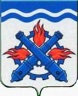 РОССИЙСКАЯ ФЕДЕРАЦИЯДУМА ГОРОДСКОГО ОКРУГА ВЕРХНЯЯ ТУРАШЕСТОЙ СОЗЫВДевятнадцатое заседание РЕШЕНИЕ №  54	17 сентября 2020 года г. Верхняя Тура О подготовке к отопительному сезону 2020-2021 г.г.
Руководствуясь планом работы Думы Городского округа Верхняя Тура на 2020 год, обсудив информацию администрации Городского округа Верхняя Тура (вх.от 08.09.2020 № 145), ООО «АВТ ПЛЮС» (вх.от 04.09.2020 № 136), ООО «Новые технологии» (вх.от 08.09.2020 № 144), ООО «Управляющая компания Верхнетуринская» (вх.от 07.09.2020 № 140 эл.), АО «Верхнетуринский машиностроительный завод» (вх.от 04.09.2020 № 135) об итогах подготовки к отопительному сезону 2020-2021 г.г., учитывая заключение комиссии по городскому хозяйству от 10.09.2020 г. № 15,ДУМА ГОРОДСКОГО ОКРУГА ВЕРХНЯЯ ТУРА РЕШИЛА:1. Информацию об итогах подготовки к отопительному сезону 2020-2021 г.г. в Городском округе Верхняя Тура принять к сведению.2. Работу по подготовке признать к отопительному сезону 2020-2021 г.г. в Городском округе Верхняя Тура удовлетворительной.3. Настоящее решение вступает в силу с момента подписания.4. Опубликовать настоящее решение в газете «Голос Верхней Туры» и разместить на официальном сайте Городского округа Верхняя Тура в сети «Интернет».5. Контроль исполнения настоящего решения возложить на постоянную депутатскую комиссию по городскому хозяйству (председатель Роментов А.А.).Председатель Думы Городского округа Верхняя Тура 				 	И.Г. МусагитовПриложениек Решению Думы Городского округа Верхняя Тураот 17 сентября 2020 года № 54ИНФОРМАЦИЯ Администрации Городского округа Верхняя Турао подготовке к отопительному периоду 2020/2021 годаПодготовка к отопительному периоду 2020/2021 года осуществляется
в соответствии с постановлением главы Городского округа Верхняя Тура от 15.05.2020 № 167 «Об итогах отопительного периода 2019/2020 года 
и подготовке жилищного фонда, объектов социальной сферы, коммунального и электроэнергетического комплексов Городского округа Верхняя Тура к работе 
в отопительный период 2020/2021 года».Настоящим постановлением ресурсоснабжающим организациям рекомендовано обеспечить погашение к началу отопительного периода
2020/2021года задолженности перед поставщиками топливно-энергетических ресурсов, в том числе путем подписания с ресурсоснабжающими организациями соглашений о реструктуризации и взыскания задолженности по оплате коммунальных услуг с потребителей.План мероприятий по подготовке жилищно-коммунального хозяйства 
к работе в отопительный период 2020/2021 года разработан с учетом проблем, выявленных в ходе отопительного периода 2019/2020 года, и утвержден постановлением главы Городского округа Верхняя Тура от 01.06.2020 № 182.Для выполнения мероприятий выделено:– 14,8 млн. рублей средств местного бюджета;– 249,9 млн. рублей средств областного бюджета.освоено:– 10,5 млн.рублей средств местного бюджета (71 %);– 95,7 млн.рублей средств областного бюджета (38 %).Выполнено:за счет местного бюджета:– Подключение дома по ул. Совхозная 19 к централизованной канализации 
(364,28 тыс.руб.)– Ремонт участка тепловой сети по ул. Мира, 1а (422 тыс. руб.)– Ремонт водопроводного колодца по ул. Мира, 1а (80,37 тыс. руб.)с участием средств областного бюджета– Мероприятия по энергосбережению и повышению энергетической эффективности линии уличного освещения Северо-Западной части Городского округа Верхняя Тура (готовность – 100 %)– Строительство водозаборных сооружений и сетей водоснабжения в г. Верхняя Тура (готовность – 85%)– Строительство станции биологической очистки хозбытовых сточных вод централизованной системы водоотведения ГО Верхняя Тура Свердловской области (готовность – 85 %)– Строительство распределительного газопровода микрорайона «Рига» 
в Городском округе Верхняя Тура Свердловской области (готовность – 100 %)– Реконструкция автомобильной дороги по пер. Безымянному с продолжением по улице Мира до дома интерната в Городском округе Верхняя Тура Свердловской области (готовность – 75 %).По состоянию на 03сентября 2020 года готовность объектов жилищно-коммунального хозяйства Городского округа Верхняя Тура к работе в условиях зимнего периода 2020/2021 года составляет 98,1%. Подготовлено:– 102 жилых дома, площадью 133,3тыс.кв.м;– 17 объектов социальной сферы;– 7 котельных, мощностью 34,1 Гкал/час;– 17,2 км тепловых сетей;– 25,8 км водопроводных сетей;– 28,9 км канализационных сетей;– 158,2 км электрических сетей.Создан 100-дневный запас твердого топлива на котельных (500 куб.м).Запас материально-технических резервов для ликвидации аварийных ситуаций в сфере жилищно-коммунального хозяйства составляет 97% от установленного задания.Для устранения технологических нарушений в организациях жилищно-коммунального хозяйства Городского округа Верхняя Тура созданы 2 аварийные бригады в составе 12 человек и 6 единиц техники.В соответствии с Программой проведения проверки готовности потребителей тепловой энергии, теплоснабжающих и теплосетевых организаций 
к отопительному периоду 2020/2021 года, утвержденной постановлением главы Городского округа Верхняя Тура от 20.05.2020 № 170, комиссией по проведению проверки готовности к отопительному периоду 2020/2021 года проведена проверка готовности потребителей тепловой энергии Городского округа Верхняя Тура. Выдано 19 паспортов готовности к отопительному периоду 2020/2021, что составляет 100%. Проверка теплоснабжающих организаций не завершена.Уральским управлением Федеральной службы по экологическому, технологическому и атомному надзору также будет проведена проверка готовности к отопительному периоду 2020/2021 годы Городского округа Верхняя Тура.ИНФОРМАЦИЯ ООО «АВТ ПЛЮС»о подготовке к отопительному периоду 2020/2021 годаДополнительно к мероприятиям выполнены следующие работы капитального характера:1. В системе водоотведения:- ремонт оголовков канализационных колодцев: школа №19 в количестве 1 шт.,ул. Строителей 10,11,12 в количестве 4 шт.- замена ж/б крышек в количестве 15 шт.- ремонт кровли: KHC № 1, КНС № 2ремонт напорного канализационного коллектора ДУ 300 мм. - 4 аварии- замена участка канализационной сети по ул. Гробова, 2 - 12 метров2. В системе водоснабжения:- установлены люка: ул. Мира 1 A в количестве 3 шт., ул. Машиностроителей 5A в количестве 1 шт.- ремонт аварийной ситуации: ул. Первомайская 5 аварий, ул. Красноармейская 3 аварии, ул. Володарского 39 - 1 авария- замена внутри квартальных подводов к домам: ул. Володарского, 27 - 35м., ул. Чапаева 13 – 50 м.- замена участка водопровода по ул. Первомайской ДУ 100 - 100 метров с установкой новой колонки- замена участка водопровода ДУ200 от забора AO «ВТМЗ» до колодца №1 ул. Первомайская- 60м. в стадии выполнения (срок 15.10.2020г.) — задержка из-за строительства очистных- установка новых колонок: школа № 14, ул. Красноармейская 60, 52, 177- планируется замена на новые колонки: ул. Совхозная 23, ул. Мира, 7.ИНФОРМАЦИЯ ООО «УК Верхнетуринская»о подготовке к отопительному периоду 2020/2021 годаУправляющая компания работает на территории ГО Верхняя Тура с 1 декабря 2012г. Основное направление деятельности компании – управление, обслуживание и содержание жилого многоквартирного фонда города в надлежащем состоянии, соответствующем нормам, СНиПам, ГОСТам и законам РФ. В настоящее время в управлении находятся 83 МКД общей площадью 140 911,82 м2.На всех домах выбраны председатель и совет МКД.1.Общее направление по работе с жителями и их информированию.Ведется постоянная работа и улучшение ее качества в этом направлении. В соответствии с  постановлением Правительства Российской Федерации от 23.09.2010 № 731 «Об утверждении стандарта раскрытия информации…» размещена информация об обслуживаемом жилищном фонде, выполняемых работах, а также реквизиты Управляющей компании на сайте   www.reformagkh.ru., а также создан сайт УК в сети Интернет по адресу http://ukvt.ru. 2.Подготовка жилого фонда к отопительному сезону 2020-2021г.6. Формирование аварийного запаса материальных ресурсов. Запас материальных ресурсов для проведения аварийно-восстановительных работ сформирован.В соответствии с приказом Минэнерго № 103 проведена работа по получению паспортов готовности МКД.      Особое внимание на сегодняшний день уделяется обеспечению безопасности  при эксплуатации внутридомового газового оборудования. Согласно действующим нормам и правилам  проверка вентиляционных каналов  силами лицензионных  организаций  проводится не один раз в год, как ранее, а три раза в год силами специализированной организации.      Произведен ремонт печных труб Бажова 26, Гробова 27, Строителей 5.      Произведена отсыпка и планировка придомовой территории МКД ул. Гробова 18, 20, 22, 24, 26, 8 Марта 11, 13.      Выполнены работы по косметическому ремонту подъездов МКД ул. Лермонтова 14-2шт, 16-1шт, 8Марта 9-2шт, Строителей 9-1шт, Машиностроителей 21-2шт. На 01.09.2020 отремонтированы 8 подъездов.За период работы УК «Верхнетуринская» произведен косметический ремонт в    51 подъезде. На 2021год планируется произвести косметический ремонт в 9-11 подъездах МКД. График с сроки выполнения работ подлежат формированию в ноябре-декабре 2021г по результатам ремонтов 2020 года.      В рамках программы энергосбережения производится замена ламп освещения на энергосберегающие светильники с датчиками освещенности и движения в подъездах МКД. Всего  в 2020г установлено 116 шт.Также проведена поверка общедомовых приборов учета тепловой энергии в количестве  - 6-х шт.                  Из вопросов, которые УК в рамках средств «Содержание жилья» не может решить, относятся такие, как:Необходимость капитального ремонта кровель МКД ул. 8 марта д. 7 А, ул. Строителей д. 5А, ул. Володарского д. 29, связанный с недостаточным утеплением кровельного покрытия и разрушением гидроизоляционного слоя.Необходимость капитального ремонта кровель МКД ул. Машиностроителей д. 9 А, ул Мира д. 1 А., связанный с большим износом кровельного покрытия.Подключение МКД Совхозная, 21 к централизованной сети теплоснабжения, водоснабжения и водоотведения с монтажом всех внутренних инженерных систем.Проведение строительной экспертизы по МКД ул. Гробова 4, Строителей 5а по причине наличия трещин в наружных стенах.6.Задолженности.    Задолженность населения за жилищно-коммунальные услуги по состоянию на 01.09.2020г. составляет 10 160 462,61рублей.При этом % собираемости составляет 96,11% (средний за 2020г)Задолженность юридических лиц  за жилищно-коммунальные услуги по состоянию на 01.09.2020г. составляет 428 946,86 рублей.Общая дебиторская задолженность на 01.09.2020г. составляет 10 589 409,47 рублей.Задолженность ООО «УК Верхнетуринская» на 01.09.2020г перед:	МУП «Тура Энерго» - 506 673,90 руб.в т.ч.: СОИ – 464 686,50 руб.;           коммунальные услуги – 41 987,40 руб.;АО «Энергосбыт Плюс» - 1 636 592,24 руб. (без августа 2020г.)в т.ч.: СОИ – 1 636 592,24 руб.;           коммунальные услуги – 0,00 руб.;Перечень замененных участков общедомовых сетей за период с мая 2020 по 01.09.2020 г.ИНФОРМАЦИЯ ООО «Новые технологии»о подготовке к отопительному периоду 2020/2021 годаВ соответствии Концессионным соглашением № 3 от 27.03.2020 г. и Постановлением главы Городского округа Верхняя Typa № 137 от 22.04.2020 г. о наделении статуса ЕТО (Единая теплоснабжающая организация) ООО «Новые технологии» переданы объекты теплоснабжения Городского округа Верхняя Typa, за исключением Блочно-модульной котельной.Мероприятия по подготовке к отопительному сезону проводились согласно утвержденному плану.В течение мая-сентября 2020 года были выполнены работы:1. После проведенных гидравлических испытаний были устранение утечки на тепловой сети по ул. Гробова, 26А, ул. Гробова, 2B, ул. Иканина, 88.2. Ремонт и замена запорной арматуры на тепловых сетях:Ду-125 мм. в кол-ве 4-х шт. на тепловой сети по ул. Гробова, 29;Ду-50 мм. в кол-ве 2-х шт. на тепловой сети по ул. Строителей, 5A;Ду-80 мм. в кол-ве 2-х шт. на тепловой сети по ул. Мира;Ду-80 мм. на сетях ГВС.Ревизия котельного оборудования (чистка котлов, замена колосников, восстановление топки):ул. Дьячкова, 63Аул. Карла Маркса, 32 (Детский сад №12)ул. Лесная, 10 (ЛЗУ)ул. Первомайская, 28 (Школа № 14)Формирование топливного запаса (дров):ул. Дьячкова, 63Аул. Карла Маркса, 32 (Детский сад №1 2)ул. Лесная, 10 (ЛЗУ)Заключен Договор на транспортировку и поставку газа для котельной шк. № 14.Заключен договор энергоснабжения с «Энергосбыт Плюс» на все объекты теплоснабжения.Заключен договор на поставку воды и приема сточных вод с «ABT Плюс».Произведена регистрация опасного производственного объекта (OПO)  газопровод котельной школы  № 14.Закуплен резервный запас материалов для выполнения ремонтных работ.В РЭК Свердловской области, предоставлены материалы и утверждены тарифы:Постановление от 22.07.2020 № 69-ПKОб установлении тарифов на тепловую энергию со дня вступления в законную силу по 31.12.2020Население (тарифы указаны с учетом НДС) 1968,85 руб./ГкалПостановление от 22.07.2020 N.• 70-ПKОб установлении обществу с ограниченной ответственностью на горячую воду в открытых системах теплоснабжения (горячего водоснабжения) со дня вступления в законную силу по 31.12.2020Население (тарифы указаны с учетом НДС) 1968,85 руб./Гкал, 16,81 руб./куб.мПостановление от 19.08.2020 N.• 81-ПKОб установлении обществу с ограниченной ответственностью за горячую воду в закрытых системах горячего водоснабжения с использованием метода индексации установленных тарифов, и долгосрочных тарифов на горячую воду в закрытых системах горячего водоснабженияНаселение (тарифы указано с учетом ЦДС) 1968,85 руб./Гкал, 30,55 руб./куб.мИНФОРМАЦИЯ АО «ВТМЗ»о подготовке к отопительному периоду 2020/2021 годаНормальная схема электрических соединений с пояснениями ПC 110 кВ Ролик без изменений с 30.03.2020r. Трансформаторы Т-1, Т-2 — 110/6 кВ находятся в удовлетворительном состоянии.Для вывода в ремонт и ввода в работу T-1, T-2; PП- l,PП-2 110 кВ; 1TH-1,2TH- l,3TH -1, 4TH-1 6 кВ; требуется от 20 мин до 2 ч. (производится по командам  персонала AO «ВТМЗ» с разрешения диспетчера ОДГ НТЭС).Для вывода в ремонт и  ввода  в работу  КЛ  6 кВ Совхоз-1  (яч.47),  РП-3  ввод 1 (яч.45), РП-3  ввод 2 (яч.6),  PП-5 ввод 1(яч.23), PП - 5 ввод 2 (яч.36)  требуется  от 20  мин  до  2 ч.  (производится  по  командам  диспетчера  ОДГ Верхнетуринского РЭС ОДГ ВТРС).Переключения при аварийных ситуациях между секциями шин 6 кВ на ПC «Ролик» осуществляется с помощью ABP (автоматический ввод резерва).Питание социально-значимых объектов города (котельной, очистных и т.д.) осуществляется от ПC «Ролик» в нормальном режиме.Планируется в 2021-2022 гг. капитальный ремонт Т-1, T-2-110/6 кВ, а также замена масляных выключателей MMO-110 и BMT -110 на вакуумные выключатели.№ п/пНаименование мероприятийСтатус выполнено/ не выполненоПлановый срок выполнения1Замена труб канализационного коллектора KHC 5выполненоиюнь-сентябрь 20202Замена труб канализационного коллектора KHC 3выполненоиюнь-сентябрь 20203Замена труб канализационного коллектора, ул. Гробова, 27-29выполненоиюнь-сентябрь 20204ул. Володарского, 3выполненоиюнь-сентябрь 20205ул. Гробова, 20выполненоиюнь-сентябрь 20206ул. Гробова, 22выполненоиюнь-сентябрь 20207ул. Гробова, 26,выполненоиюнь-сентябрь 20208ул. К. Либкнехта, 172выполненоиюнь-сентябрь 2020 В рамках подготовки к отопительному сезону произведены следующие виды и объемы работ на многоквартирных домах на 01.08.2020г: В рамках подготовки к отопительному сезону произведены следующие виды и объемы работ на многоквартирных домах на 01.08.2020г:1.Отопление, замена на сумму 211 775 руб.2. Холодное и горячее водоснабжение, замена на сумму 119 124 руб.2. Холодное и горячее водоснабжение, замена на сумму 119 124 руб.3. канализационные сети, замена на сумму 50 603 руб.4. Конструктивные элементы на сумму 821 240 руб.5. Электрические сети, замена на сумму 120 398 руб.    Сумма средств на проведение данных работ составила 1 323 140 руб. Источник финансирования - средства собственников и нанимателей МКД ГО Верхняя Тура    Сумма средств на проведение данных работ составила 1 323 140 руб. Источник финансирования - средства собственников и нанимателей МКД ГО Верхняя ТураПериодАдрес№, № квартирХолодное водоснабжениеХолодное водоснабжениеХолодное водоснабжениемай.208 марта д.7азамена периметра ХВСмай.20володарского 369, ремонт трубы хвсмай.20грушина д.9840, замена стояка хвсмай.20грушина д.98подвал, ремонт периметра хвсмай.20лермонтова д.14подвал, монтаж трубы хвсмай.20машиностроителей д.7аподвал, ремонт периметров хгвсмай.20совхозная 221, подвал, замена стояка хвсиюн.20володарского д.701подъезд, замена трубы хвсиюн.20гробова д.2вподвал, замена периметра хвсиюн.20машиностроителей д.9аподвал, замена периметра хвсиюл.20гробова д.2б90, ремонт стояков хвс и гвсиюл.20лермонтова д.1678, ремонт стояков хгвсавг.20бажова д.282,6, замена стояков хвсавг.20гробова 2бмаг.Дружок, химчистка, ремонт периметра хгвсавг.20гробова д.252,замена стояка хвсавг.20грушина д.9860,ремонт стояка хвсавг.20лермонтова д.1651,54,замена стояка хвсавг.20машиностроителей д.19б3,ремонт трубы хвсГорячее водоснабжениеГорячее водоснабжениеГорячее водоснабжениеавг.20машиностроителей д.1133,36,подвал, замена стояка гвсавг.20машиностроителеф д.1131, замена стояка гвсОтоплениеОтоплениеОтоплениеапр.20гробова 2в39-ремонт отопленияапр.20мира 1а9-замена стояка отопленияиюн.20машиностроителей 713, ремонт отопленияиюл.20машиностроителей д.9а57, замена стояка отопленияиюл.20машиностроителей д.11136, ремонт стояка отопленияавг.208 марта д.1232,35,ремонт отопленияавг.20лермонтова д.1862,65,замена стояков отопленияавг.20машиностроителей 813,ремонт отопленияавг.20машиностроителей д.9а29,32,35, замена стояков отопленияавг.20машиностроителей д.1145, замена стояка отопленияавг.20машиностроителей д.231,4, подвал, 8,11,14, замена стояка отопленияавг.20машиностроителей 2361, ремонт отопленияОтопление в подъездахОтопление в подъездахОтопление в подъездахмай.20лермонтова д.164подъезд-монтаж подъездного отопленияПодвалымай.20гробова 2бподвал, замена стояка канализациимай.20гробова 2бподвал, ремонт системы отоплениямай.20гробова 2бподвал, ремонт системы отоплениямай.20гробова 2вподвал, ремонт канализациимай.20лермонтова д.16ремонт трубы хвс на бойлермай.20машиностроителей 1ремонт трубы хвсмай.20машиностроителей 11установка крана для полива цветовиюн.20володарского д.3замена периметра отопленияиюл.20володарского д.3замена периметра хгвсиюл.20володарского д.3замена кранов на периметре ХГВСиюл.20лермонтова д.14ремонт трубы хгвсиюл.20машиностроителей 9амонтаж трассы отопленияиюл.20машиностроителей 19амонтаж трубы для поливаиюл.20гробова д.2бподвал-замена периметра отопления, ХГВСавг.20машиностроителей 19амонтаж периметра хвсКанализацияКанализацияКанализациямай.20гробова 2б90,подвал замена трубы канализациимай.20гробова д.2в32,замена канал.стоякаиюн.20гробова д.25ремонт канализациииюн.20совхозная 19ремонт канализациииюн.208марта д.15а11-замена кагализациииюл.20гробова д.2времонт стояка канализациииюл.20иканина д.79подвал, ремонт канализациииюл.20машиностроителей 8ремнт канал.трубыиюл.20машиностроителей 1131,подвал-замена стояка канализациииюл.20машиностроителей д2390-замена стояка канализацииавг.20бажова д.2412-ремонт канал.трубыавг.20гробова 2б83-замена стояка канализацииавг.20машиностроителей7а47-замена стояка канализацииавг.20машиностроителей д.11136,ремонт стояка канализацииавг.20машиностроителей д.1149-замена канализационногос тоякаЭлектроснабжениеЭлектроснабжениеЭлектроснабжениемай.20бажова 281под.1эт.-замена автоматовмай.20гробова д.2б84-замена автоматамай.20иканина 79гл.эл..щит-замена вставкимай.20лермонтова 16-3под.подвал-монтаж розеткимай.20машиностроиелей д.19а26-замена автоматмай.20машиностроителей 19б4под.тамбур-монтаж светод.светильникамай.20машиностроителей 2329-замена автоматовиюн.208марта д.92под.-замена светильниковиюн.20володарского д.31,2,3секц-монтаж розетокиюн.20иканина 792этаж-замена автоматаиюн.20машиностроителей д.19а5под.тамбур-монтаж светод.светильникаиюн.20машиностроителей д.2151-замена автоматиюн.20машиностроителей д.235под.5эт.-ревизия элщитаиюн.20машиностроителей 321под.фасад-монтаж прожектора светод.июн.20мира д.1а3под.2,3,4,5эт.-установка светильниковиюн.20строителей д.92под.1,2эт.-монтаж светильниковиюл.20володарского д.701под.-монтаж светод.светильникаиюл.20гробова д.8бподвал-проклалка кабеля для дренажного насосаиюл.20гробова 2б90-вынос эл.сч. На лестн.площадкуиюл.20гробова 2в68,67,69-замена автоматовиюл.20иканина 79общ.эл.щит-перезаделка эл.контактвиюл.20лермонтова д.144под.-замена выключателяиюл.20лермонтова д.16тамбур-монтаж светильникаиюл.20лермонтова д.186под.1-5эт.-монтаж светильниковиюл.20машиностроителей д.7а41-замена автоматаиюл.20машиностроителей д.215под.-монтаж светильниковиюл.20мира д.1а2,3,4-тамбур, 5,6под. Тамбур, 4под.1-5эт. Монтаж светильниковиюл.20совхозная д.21проклалка кабеля и розетокиюдь20строителей д.111под.1эт.-монтаж светильникаавг.208марта д.91под.тамбур-монтаж светильникаавг.208марта д.1248-монтаж автоматвоавг.20володарского д.366-монтаж и вынос эл.сч. На лестн.площадкуавг.20гробова 2б128-замена автоматаавг.20гробова 2в46-замена автоматаавг.20карла либкнехта 1721под. -монтаж светод.светильникаавг.20лермонтова д.141под.-монтаж светод.светильникаавг.20лермонтова д.165под.тамбур, 4под - монтаж светильниковавг.20лемронтова д.186под.4эт.-монтаж выключателяавг.20машиностроителей д.9а43-замена автоматаавг.20машиностроителей 11136-замена автоматовавг.20машиностроителей д.19а5под.подвал-монтаж розеткиавг.20машиностроителей д.19а41-замена автоматаавг.20машиностроителей д.235под.тамбур-монтаж светод.светильникаавг.20строителей д.1314-замена автоматвКонструктивные элементы и прочие работыКонструктивные элементы и прочие работыКонструктивные элементы и прочие работымай.20гробова д.246-ремонт кровлимай.20гробова д.2715-ремонт кровлимай.20бажова 28изготовление лавкимай.20гробова д.27изготовление лавкимай.20карла либкнехта 173изготовление лавкимай.20лермонтова д.142подъезд-ремонт подЪездамай.20лермонтова д.16-4подъездремонт подъездамай.20машиностроителей д.9а42,57-ремонт кровлимай.20машиностроителей д.19бремонт и покраска скамеекмай.20совхозная д.22изготовление лавкимай.20строителей д.5ремонт кровлииюн.208мартад д.9-2подъездремонт подъездаиюн.20бажова д.24монтаж конька на кровлеиюн.20гробова д.2времонт и чистка водостокаиюн.20гробова д.18изготовление скамеекиюн.20гробова д.20изготовление скамеекиюн.20гробова д.26изготовление скамеекиюн.20гробова д.27изготовление скамеекиюн.20лермонтова д.14изготовление скамеекиюн.20лермонтова д.182,5под.-установка дверей подъездныхиюн.20машиностроителей д.9а-4под.ремонт кровлииюн.20машиностроителей д.11--6,7под.ремонт кровлииюн.20совхозная д.18ремонт кровлииюн.20строителей д.9-2подъездремонт подъездаиюн.20строителей д.11изготовление скамеекиюн.20строителей д.13изготовление скамеекиюл.208марта д.1290-ремонт кровлииюл.208марта д.13ремонт козырьковиюл.20бажова д.26ремонт печной трубыиюл.20гробова д.18ремонт козырькаиюл.20гробова д.20ремонт козырькаиюл.20гробова д.22ремонт козырькаиюл.20гробова д.26ремонт козырькаиюл.20гробова д.27ремонт печной трубыиюл.20иканина д.88частичный ремонт фасада, ремонт водостокаиюл.20лемронтова д.14-5под.бетонирование площадки у подъездаиюл.20лермонтова д.16-5под.бетонирование площадки у подъездаиюл.20лермонтова д.18ремонт кровли на козырькеиюл.20машиностроителей д.9а4под.-установка доводчикаиюл.20машиностроитеоей д.1142-ремонт кровлииюл.20строителей д.5ремонт печной трубыавг.208 марта д.9-1под.ремонт подъездаавг.20гробова д.2б-3под.заливка площадки у подъездаавг.20лермонтова д.16-6под.заливка площадки у подъездаавг.20машиностроителей д.19а-2под.установка перил и заливка ступенекавг.20машиностроителей д.21-4под.ремонт подъездаЗамена запорной арматуры в подвале/на вводен в домЗамена запорной арматуры в подвале/на вводен в домЗамена запорной арматуры в подвале/на вводен в доммай.208 марта д.9замена затвора на отоплениимай.208марта д.11замена затвора на отоплениимай.20лермонтова д.16замена затвора хвс на бойлеремай.20машиностроителей д.9азамена затвора на отоплении